Bet Aviv Prayer Book Form RemitBet Aviv Prayer Book Form RemitBet Aviv Prayer Book Form RemitWhere to RemitWhere to RemitWhere to Remit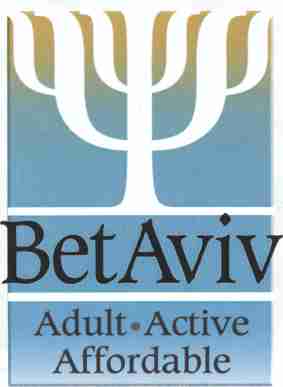 Please enclose a check made payable to Bet Aviv and mail this form and your check to:Bet AvivAttention:  Prayer Book OrdersThe Meeting HouseOrder InformationOrder InformationOrder InformationName:Name:Telephone Number:Address:Address:E-Mail Address:City/State/Zip:  City/State/Zip:  City/State/Zip:  Prayer Book OrdersPrayer Book OrdersPrayer Book OrdersII would like to order the following prayer books:*2-volume setII would like to order the following prayer books:*2-volume setII would like to order the following prayer books:*2-volume set